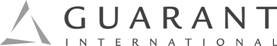 GUARANT International spol. s r.o., Na Pankráci 17, 140 21 Praha 4, Česká republikaWeb: www.guarant.cz, Tel.: +420 284 001 444, Fax: +420 284 001 448, E-mail: ciscoconnect@guarant.czCisco Connect 201524.3. – 25.3.2015 PrahaJméno a příjmení účastníka:     Adresa:	    Kontaktní údaje (telefon, e-mail):    Datum:     FORMULÁŘ K AUTORIZACI PLATBY KREDITNÍ KARTOUPotvrzuji, že GUARANT International spol. s r.o. (Na Pankráci 17, 140 21 Praha 4, Česká republika, 
IČ: 4524 5401) je oprávněn použít mou kreditní kartu k uhrazení níže uvedené částky.Účel platby:     CELKOVÁ ČÁSTKA K AUTORIZACI:     Autorizovaná platba bude provedena v Kč.
Detaily kreditní karty:Typ (MasterCard/Eurocard, Visa, Diners Club, American Express):     Číslo:     Datum platnosti:     Jméno držitele karty:     Fakturační adresa*:     *Prosím nezapomeňte vyplnit fakturační adresu (pouze u karet American Express). ……………………………………………….Podpis držitele kartyVyplněný a podepsaný formulář prosím zašlete faxem na číslo +420 284 001 448 
nikoliv e-mailem (z bezpečnostních důvodů).